Портфолио преподавателяОбразование: высшее, Ярославский государственный педагогический университет им. К.Д. Ушинского по специальности Лингвистика и межкультурная коммуникация. Присуждена квалификация - лингвист-преподаватель, переводчик-референт английского и немецкого языков. Опыт работы: ГПОУ ЯО Ярославский торгово-экономический колледж, преподаватель английского и немецкого языков (2022 – наст. время);ФГБОУ ВО «Петербургский государственный университет путей сообщения Императора Александра I» Ярославский филиал ПГУПС, преподаватель английского и немецкого языков (2011 - 2022);ГПОУ ЯО Ярославский градостроительный колледж, преподаватель английского языка (2004 – 2010).Профессиональное кредо: «Для того чтобы быть хорошим учителем, нужно любить то, чему обучаешь и тех, кого обучаешь».Награды и звания:Благодарственное письмо Оргкомитета ЯГТУ III Международного конкурса эссе на английском и немецком языках за подготовку студентов и активное участие в конкурсе. (11 мая 2022)Благодарность ФГБОУ ВО «Петербургский государственный университет путей сообщения Императора Александра I» Орловский филиал ПГУПС за подготовку победителя дистанционной олимпиады с международным участием «Иностранный язык в профессиональной деятельности». (27 января 2022)Благодарность Центр прикладного образования ООО «Прикладная экономика» при сопровождении SELF-TEST.RU (ООО «СЕЛФ-ТЕСТ») и при информационной поддержке Информационно-промышленного портала «Прикладная экономика» за высокий уровень подготовки и успешное выступление студентов в конкурсе «Английский язык 2020» среди образовательных организаций среднего профессионального образования России. (сентябрь 2020)Благодарность ООО «РОСТКОНКУРС» и партнер в организации Конкурса «ООО «ЗАПАДНО-СИБИРСКИЙ МЕЖРЕГИОНАЛЬНЫЙ ОБРАЗОВАТЕЛЬНЫЙ ЦЕНТР» за организацию и активное участие в проведении XI Всероссийской дистанционной олимпиады с международным участием. (март 2020)Благодарность Российское образовательное средство массовой информации «KOT.RU» за сотрудничество и активное участие во Всероссийской олимпиаде «Places of Interest in Crimea». (ноябрь 2019)Повышение квалификации и стажировки (последние 5 лет):Научно-методическая и исследовательская работа (доклады, выступления, печатные издания на региональном и федеральном уровне) педагога и его студентов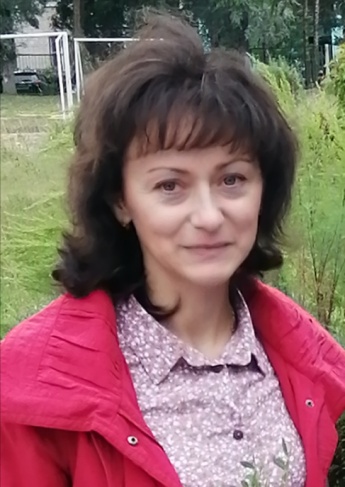 Созданова Ольга Валентиновна, преподаватель гуманитарных дисциплин высшей квалификационной категории (приказ Федерального агентства железнодорожного транспорта от 6 сентября 2019г. № 387)Преподаваемые дисциплины: иностранные языки (английский, немецкий) Педагогический стаж: 19 летУчреждение Направление подготовки1ГПОУ ЯО Ярославский торгово-экономический колледж  Современное оборудование для коррекционного и инклюзивного обучения20222ФГБОУ ВО «Петербургский государственный университет путей сообщения Императора Александра I» в г. ЯрославльОрганизация обучения лиц с инвалидностью и ОВЗ в системе профессионального образования. (18 ч.)20223ФГБОУ ВО «Петербургский государственный университет путей сообщения Императора Александра I» в г. ЯрославльИспользование сервисов Google в практике работы преподавателя. (36 ч.)20214ФГБОУ ВО «Петербургский государственный университет путей сообщения Императора Александра I» в г. ЯрославльСовременные образовательные технологии и методы их эффективной реализации в условиях ФГОС СПО в преподавании дисциплины (модуля) для дисциплин циклов ОГСЭ, ЕН. (64 ч.)20215ФГБОУ ВО «Петербургский государственный университет путей сообщения Императора Александра I» в г. ЯрославльРеализация образовательных программ и (или) их частей с использованием дистанционных образовательных технологий на платформе Moodle. (36 ч.) 20206ФГБУ ДПО «Учебно-методический центр по образованию на железнодорожном транспорте» в г. ИркутскеСовременные образовательные технологии и методы их эффективной реализации в условиях ФГОС СПО в преподавании дисциплины «Английский язык в профессиональной деятельности». (72 ч.)20197ФГБОУ ВО «Петербургский государственный университет путей сообщения Императора Александра I» в г. ЯрославльОсновные аспекты реализации инклюзивного образования в образовательной организации. (72 ч.)2019МестоДействиеМИНИСТЕРСТВО ОБРАЗОВАНИЯ И НАУКИ ДОНЕЦКОЙ НАРОДНОЙ РЕСПУБЛИКИ Государственное образовательное учреждение высшего профессионального образования «ГОРЛОВСКИЙ ИНСТИТУТ ИНОСТРАННЫХ ЯЗЫКОВ»Участие в VII Международной очно-заочной научно-практической конференции «Романо-германские языки: интеграция методики преподавания и филологии»2022ГАУ ДПО ЯО «Институт развития образования»Участие в региональном конкурсе методических разработок «Обучаем языкам: креативно, интерактивно, эффективно»2022ФГБОУ ВО «Петербургский государственный университет путей сообщения Императора Александра I» в г. ЯрославльПодготовка и проведение областной олимпиады по дисциплине ОУД.03 «Иностранный язык» (английский) среди студентов профессиональных образовательных организаций Ярославской области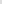 2021ФГБОУ ВО «Петербургский государственный университет путей сообщения Императора Александра I» в г. КурскУчастие в педагогической конференции «Дистанционные технологии – новый аспект в организации учебного процесса»2020Единая независимая ассоциация педагогов «ЛИНГВАСОЮЗ.РФ»Участие в международной онлайн-конференции «Эффективное преподавание иностранных языков»2020